Об утверждении графика проведения очередных заседаний Совета депутатов муниципального образования Энергетикский поссовет Новоорского района Оренбургской области на 2021 годВ соответствии с Уставом муниципального образования  Энергетикский поссовет Новоорского района Оренбургской области, Регламентом Совета депутатов муниципального образования Энергетикский поссовет Новоорского района Оренбургской области, утвержденного решением Совета депутатов муниципального образования Энергетикский поссовет Новоорского района Оренбургской области от 05.10.2020 года № 09, в целях повышения эффективности и качества правотворческой работы по подготовке проектов решений Совет депутатов муниципального образования Энергетикский поссовет Новоорского района Оренбургской области, Совет депутатов муниципального образования Энергетикский поссовет Новоорского района Оренбургской области,РЕШИЛ:Утвердить график проведения очередных заседаний Совета депутатов муниципального образования Энергетикский поссовет Новоорского района Оренбургской области на 2021 год, в соответствии с приложением к настоящему решению.Настоящее решение вступает в силу с момента его подписания и подлежит обнародованию и размещению на официальном сайте администрации муниципального образования Энергетикский поссовет Новоорского района Оренбургской области в информационно-коммуникационной сети «Интернет».Контроль за исполнением настоящего решения возложить на постоянную депутатскую мандатную комиссию по вопросам местного самоуправления и вопросам депутатской этики.   Председатель Совета депутатов                        Глава муниципальногомуниципального образования                            образования                                                           Энергетикский поссовет                                     Энергетикский поссовет      _____________    М.В. Логунцова                   ________________  А.И. Дубов                     Приложение к решению Совета депутатов муниципального образования Энергетикский поссовет Новоорского района Оренбургской области «Об утверждении графика проведения очередных заеданий Совета депутатов муниципального образования Энергетикский поссовет Новоорского района Оренбургской области на 2021 год»  от 16.12.2020 № 27Графикпроведения очередных заседаний Совета депутатов муниципального образования Энергетикский поссовет Новоорского района Оренбургской области на 2021 годПредседатель Совета депутатов                        Глава муниципальногомуниципального образования                            образования                                                           Энергетикский поссовет                                     Энергетикский поссовет      _____________    М.В. Логунцова                   ________________  А.И. Дубов
СОВЕТ ДЕПУТАТОВ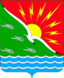 МУНИЦИПАЛЬНОГО ОБРАЗОВАНИЯЭНЕРГЕТИКСКИЙ ПОССОВЕТ НОВООРСКОГО РАЙОНА ОРЕНБУРГСКОЙ ОБЛАСТИЧЕТВЕРТЫЙ СОЗЫВР Е Ш Е Н И Е 16.12.2020                          п. Энергетик                                   № 27№Дата проведения заседания очередных заседаний Совета депутатов муниципального образования Энергетикский поссовет Новоорского района Оренбургской области16 февраля26 апреля07 июня27 сентября11 ноября17 декабря